Письмо №471 от 09 июня 2021 годаО летней школе преподавателя «Цифровое обучение: методики, практики, инструменты»Руководителям ООМКУ «Управление образования» в соответствии с письмом ДИРО №152 от 04.06.2021г. информирует о том, что с 21 по 25 июня 2021 года в онлайн — формате пройдет IX Летняя школа преподавателя «Цифровое обучение: методики, практики, инструменты». Обучение осуществляет образовательная платформа «Юрайт».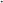 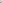 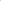 Цель школы способствовать обмену педагогическим опытом и передовыми практиками цифрового обучения. В ходе обучения будут рассмотрены следующие вопросы: ценность и престиж образования; новая роль и новая нагрузка преподавателя; цифровая научная, образовательная и технологическая среда; оплата преподавательского труда; современный академический маркетинг.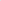 С 21 июня по 4 июля 2021 года участникам будет предоставлен полный бесплатный доступ к образовательной платформе «Юрайт», включая 9800 учебников и курсов.Для участия в IX Летней школе открыта предварительная регистрация по ссылке: https://urait.ru/info/teacher-school.Начальник МКУ «УО»:                                    Х.ИсаеваИсп. Магомедова У.К.Тел.: 89034825746